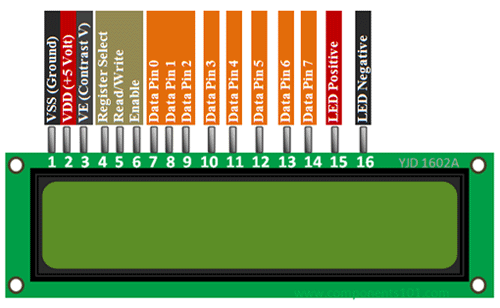 Piezo speaker connect positive lead to Arduino digital pin9Piezo speaker connect negative lead to ground on digital side .Connect Arduino 5 volts to positive breadboard and ground to negative breadboardLCDArduinoPin 1 VSSGround on breadboardPin 2  VDD applied to positive breadboard railPin 3  Lead from potentiometer (variable);see circuitPin 4Connect to  Arduino digital 12Pin 5 Connect to groundPin 6 (enable)Connect to Arduino digital 11Pin 7-10nothingPin 11Connect to Arduino digital pin 5Pin 12 Connect to Arduino digital pin 4Pin 13Connect to Arduino digital pin 3Pin 14Connect to Arduino digital pin 2Pin 15Connect to a 220 ohm resistor and then to positive rail (5 volts)Pin16Connect to ground